Возможности некаталитического варианта реакции заимствования водородаКозлов А.С.1Аспирант, 3 год обучения1Институт элементоорганических соединенийим. А.Н. Несмеянова РАН, Москва, РоссияE-mail: and.kozlov.ser@gmail.comАлкилирование аминов спиртами в условиях реакции заимствования водорода является общим методом формирования C-N связи и отличается высокой атом-экономичностью, селективностью, широкой доступностью исходных субстратов (Схема 1). В последнее десятилетие для проведения рассматриваемого процесса было предложено множество катализаторов [1]. Осуществление синтеза без использования дорогих, токсичных и нестабильных на воздухе катализаторов представляет большой интерес для практической химии. Поэтому важно установить, в каких случаях можно отказаться от катализатора без потери эффективности реакции. Кроме того, развитие некаталитического подхода может помочь сформулировать задачи, для решения которых использовать катализатор необходимо.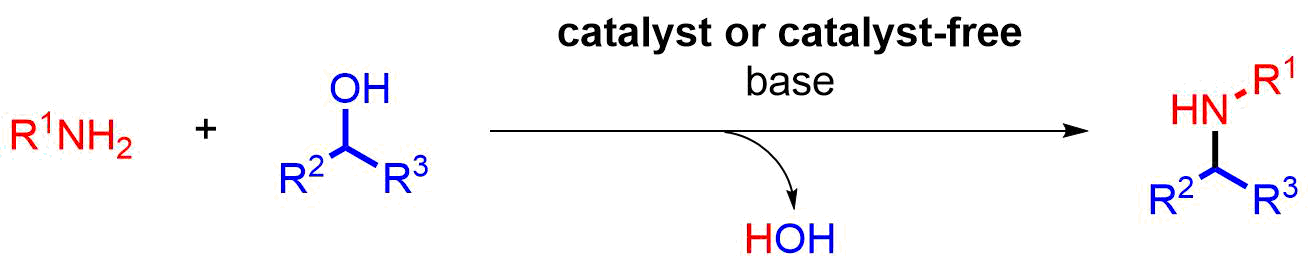 Схема 1. Алкилирование аминов спиртамиВ представленной работе исследовано влияние различных факторов на протекание реакции в отсутствие катализаторов. Разработан наиболее мягкий вариант данной реакции. На основании обнаруженных закономерностей выхода реакции от растворителя, температуры и кислотности исходных N-нуклеофилов по шкале Бордвела создана модель, позволившая предсказать оптимальные условия для алкилирования ряда N-нуклеофилов. Показано, что в зависимости от температуры реакция может протекать по двум различным механизмам. Детально изучены ограничения метода, которые связаны с низкой активностью субстратов или с протеканием побочных процессов. Определены границы применимости некаталитической реакции (Схема 2) [2].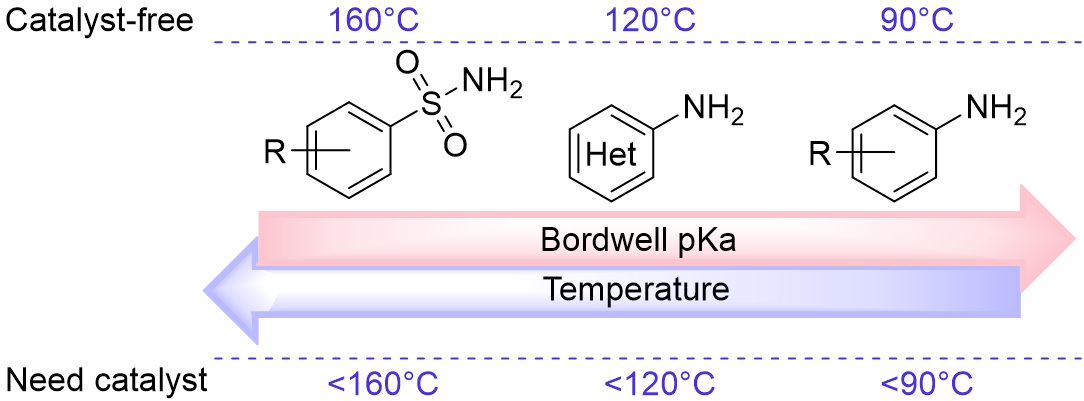 Схема 2. Границы применимости реакцииРабота была выполнена при поддержке Российского научного фонда (грант № 21-13-00157).Литература1. Podyacheva E. et al. Borrowing Hydrogen Amination Reactions: A Complex Analysis of Trends and Correlations of the Various Reaction Parameters // ACS Catal. 2022. Vol. 12, № 12. P. 7142–7198.2. Kozlov A.S., Afanasyev O.I., Chusov D. Borrowing hydrogen amination: Whether a catalyst is required? // J. Catal. 2022. Vol. 413. P. 1070–1076.